ПРОЕКТ    Вносится Главой Северодвинска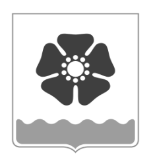 Городской Совет депутатовмуниципального образования «Северодвинск» (Совет депутатов Северодвинска)седьмого созыва РЕШЕНИЕОб утверждении Положения о муниципальном лесном контроле на территории городского округа Архангельской области «Северодвинск»В соответствии с пунктом 38 части 1 статьи 16 Федерального закона от 06.10.2003 № 131-ФЗ «Об общих принципах организации местного самоуправления в Российской Федерации», Федеральным законом от 31.07.2020 № 248-ФЗ «О государственном контроле (надзоре) и муниципальном контроле в Российской Федерации», статьями 84, 98 Лесного кодекса Российской Федерации Совет депутатов Северодвинскарешил:1.	Утвердить прилагаемое Положение о муниципальном лесном контроле на территории городского округа Архангельской области «Северодвинск».2.	Настоящее решение вступает в силу после его официального обнародования.3.	Обнародовать (официально опубликовать) настоящее решение в сетевом издании «Вполне официально» (вполне-официально.рф).Положение о муниципальном лесном контроле на территории городского округа Архангельской области «Северодвинск»Глава 1. Общие положенияСтатья 1. Нормативно-правовое регулирование муниципального лесного контроля на территории городского округа Архангельской области «Северодвинск»1. Настоящее Положение разработано в соответствии с Федеральным законом от  31.07.2020 № 248-ФЗ «О государственном контроле (надзоре) и муниципальном контроле в Российской Федерации» (далее – Закон № 248-ФЗ), пунктом 38 части 1 статьи 16 Федерального закона от 06.10.2003 № 131-ФЗ «Об общих принципах организации местного самоуправления в Российской Федерации» (далее – Закон № 131-ФЗ), статьями 84, 98 Лесного кодекса Российской Федерации и устанавливает порядок организации и осуществления муниципального лесного контроля (далее – муниципальный контроль) на  территории городского округа Архангельской области «Северодвинск» (далее – Северодвинск).2.	Муниципальный контроль осуществляется в Арктической зоне Российской Федерации в отношении резидентов Арктической зоны Российской Федерации в порядке, предусмотренном настоящим Положением, с учетом особенностей осуществления муниципального контроля, установленных Федеральным законом от 13.07.2020 № 193-ФЗ «О государственной поддержке предпринимательской деятельности в Арктической зоне Российской Федерации» и нормативным правовым актом Правительства Российской Федерации.Статья 2. Предмет и объект муниципального контроля на территории Северодвинска1. Предметом муниципального контроля является:1) соблюдение юридическими лицами, индивидуальными предпринимателями и гражданами (далее – контролируемые лица) в  отношении лесных участков, находящихся в муниципальной собственности Северодвинска, требований, установленных в соответствии с Лесным кодексом Российской Федерации, федеральными законами и принимаемыми в  соответствии с ними иными нормативными правовыми актами Российской Федерации, законами и иными нормативными правовыми актами Архангельской области в области использования, охраны, защиты, воспроизводства лесов и лесоразведения, в том числе в  области семеноводства в отношении семян лесных растений (далее – обязательные требования);2) исполнение решений, принимаемых по результатам контрольных мероприятий.2. Объектами муниципального контроля (далее – объект контроля) являются:1) деятельность, действия (бездействие) контролируемых лиц в сфере лесного хозяйства, в рамках которых должны соблюдаться обязательные требования по использованию, охране, защите, воспроизводству лесных участков, находящихся в муниципальной собственности, и лесоразведению в них;2) производственные объекты:лесные участки, части лесных участков, находящиеся в муниципальной собственности, на которых в том числе осуществляется деятельность по использованию, охране, защите, воспроизводству лесов и лесоразведению;средства предупреждения и тушения лесных пожаров;другие объекты, в том числе стационарные объекты, оборудование, устройства, предметы, материалы, транспортные средства, связанные (задействованные) с осуществлением использования, охраны, защиты, воспроизводства лесов и лесоразведения, к которым предъявляются обязательные требования.3. Муниципальный контроль осуществляется Администрацией Северодвинска в лице Отдела экологии и природопользования Администрации Северодвинска (далее – Контрольный орган, ОЭиП).4. Контрольным органом в рамках осуществления муниципального контроля обеспечивается учет объектов контроля.5. Должностными лицами Контрольного органа, уполномоченными осуществлять муниципальный контроль (далее – Инспектор), являются:начальник ОЭиП (исполняющий обязанности начальника ОЭиП);ведущий специалист ОЭиП.В должностные обязанности указанных в настоящем пункте должностных лиц в соответствии с их должностными инструкциями входит осуществление полномочий по осуществлению муниципального контроля.Должностные лица, уполномоченные осуществлять муниципальный контроль, при осуществлении муниципального контроля имеют права, обязанности и несут ответственность в соответствии Законом № 248-ФЗ и иными федеральными законами.Руководство деятельностью Контрольного органа осуществляет начальник ОЭиП (исполняющий обязанности начальника ОЭиП).Должностным лицом Контрольного органа, уполномоченным на принятие решения о проведении контрольных мероприятий, является начальник ОЭиП (исполняющий обязанности начальника ОЭиП).Статья 3. Учет объектов контроля1. В целях учета объектов контроля используются Муниципальные информационные системы «Географическая информационная система «ИнГЕО» и «Имущество», порядок ведения которых устанавливается распоряжением Администрации Северодвинска. При сборе, обработке, анализе и учете сведений об объектах муниципального контроля Контрольный орган использует информацию, представляемую ему в соответствии с нормативными правовыми актами, информацию, получаемую в рамках межведомственного взаимодействия, а также общедоступную информацию. 2. При осуществлении учета объектов контроля на контролируемых лиц не может возлагаться обязанность по представлению сведений, документов, если иное не предусмотрено федеральными законами, а также если соответствующие сведения, документы содержатся в государственных или муниципальных информационных ресурсах.Статья 4.	Применение отдельных положений Федерального закона «О государственном контроле (надзоре) и муниципальном контроле в Российской Федерации»1. Система оценки и управления рисками при осуществлении муниципального контроля на территории Северодвинска не применяется.2.	Досудебный порядок подачи жалоб при осуществлении муниципального контроля не применяется.Глава 2. Профилактика рисков причинения вреда (ущерба) охраняемым законом ценностямСтатья 5. Виды профилактических мероприятий, проводимых при осуществлении муниципального контроля1. Профилактические мероприятия осуществляются Контрольным органом в целях стимулирования добросовестного соблюдения обязательных требований контролируемыми лицами, устранения условий, причин и факторов, способных привести к нарушениям обязательных требований и (или) причинению вреда (ущерба) охраняемым законом ценностям, и доведения обязательных требований до контролируемых лиц, способов их соблюдения.При осуществлении муниципального контроля проведение профилактических мероприятий, направленных на снижение риска причинения вреда (ущерба), является приоритетным по отношению к проведению контрольных мероприятий.2. Профилактические мероприятия осуществляются на основании программы профилактики рисков причинения вреда (ущерба) охраняемым законом ценностям, утверждаемой в порядке, установленном Правительством Российской Федерации, также могут проводиться профилактические мероприятия, не предусмотренные программой профилактики рисков причинения вреда.В случае если при проведении профилактических мероприятий установлено, что объекты муниципального контроля представляют явную непосредственную угрозу причинения вреда (ущерба) охраняемым законом ценностям или такой вред (ущерб) причинен, Инспектор незамедлительно направляет информацию об этом уполномоченному должностному лицу Контрольного органа для принятия решения о проведении контрольных мероприятий.При осуществлении муниципального контроля Контрольный орган проводит следующие виды профилактических мероприятий:1) информирование;2) консультирование;3) объявление предостережения; 4) профилактический визит; 5) обобщение правоприменительной практики.Статья 6. Информирование Информирование контролируемых и иных заинтересованных лиц по вопросам соблюдения обязательных требований осуществляется Контрольным органом посредством размещения сведений, определенных частью 3 статьи 46 Закона № 248-ФЗ, на официальном интернет-сайте Администрации Северодвинска (далее – официальный сайт), в средствах массовой информации, через «Личные кабинеты» контролируемых лиц в  государственных информационных системах (при их наличии) и в иных формах.Размещенные сведения на официальном сайте поддерживаются в актуальном состоянии и обновляются Инспекторами.Статья 7. Консультирование1.	Инспекторы осуществляют консультирование:1) по телефону – в часы работы Контрольного органа по вопросам сообщения контролируемым лицам контактных данных Контрольного органа, графика его работы;2) посредством видео-конференц-связи – при наличии технической возможности в дни, часы и по вопросам, определенным начальником Контрольного органа. Вопросы, по которым проводится консультирование посредством видео-конференц-связи, и время его осуществления анонсируются в информационно-телекоммуникационной сети «Интернет» не позднее чем за пять рабочих дней до дня проведения консультирования посредством видео-конференц-связи;3) на личном приеме – согласно графику личного приема граждан в соответствии со статьей 13 Федерального закона от 02.05.2006 № 59-ФЗ «О порядке рассмотрения обращений граждан Российской Федерации» (далее – Закон № 59-ФЗ) по вопросам, указанным в подпункте 1 пункта 1 настоящей статьи, и по вопросам проведения в отношении контролируемого лица профилактических мероприятий, контрольных мероприятий;4) в ходе проведения профилактических визитов, контрольных мероприятий при взаимодействии с контролируемыми лицами и их представителями – по вопросам проведения в отношении контролируемого лица соответствующего мероприятия;5) в ходе публичного обсуждения проекта доклада о правоприменительной практике при взаимодействии с контролируемыми лицами и их представителями в рамках публичного обсуждения проекта доклада о правоприменительной практике – по любым вопросам, связанным с осуществлением муниципального контроля в области охраны и использования городских лесов;6) при направлении контролируемыми лицами в письменной форме или в форме электронного документа запросов о предоставлении письменных ответов – в порядке, установленном Законом № 59-ФЗ.2. По итогам консультирования информация в письменной форме предоставляется контролируемым лицам и их представителям только в случаях и по вопросам, предусмотренным подпунктом 6 пункта 1 настоящей статьи.В случае поступления пяти или более однотипных обращений контролируемых лиц и их представителей, имеющих значение для неопределенного круга контролируемых лиц, Контрольный орган подготавливает письменное разъяснение, которое подписывается начальником (исполняющим обязанности начальника) Контрольного органа и размещается на официальном сайте.Статья 8.	Объявление предостережений о недопустимости нарушения обязательных требований1.	В случае наличия у Контрольного органа сведений о готовящихся нарушениях обязательных требований или признаках нарушений обязательных требований и (или) в случае отсутствия подтвержденных данных о том, что нарушение обязательных требований причинило вред (ущерб) охраняемым законом ценностям либо создало угрозу причинения вреда (ущерба) охраняемым законом ценностям, Контрольный орган объявляет контролируемому лицу предостережение о недопустимости нарушения обязательных требований и предлагает принять меры по обеспечению соблюдения обязательных требований (далее – предостережение). Предостережение объявляется и направляется контролируемому лицу в порядке, предусмотренном Законом № 248-ФЗ.Предостережение от имени Контрольного органа объявляется начальником (исполняющим обязанности начальника) Контрольного органа.   2.	В случае объявления Контрольным органом контролируемому лицу предостережения контролируемое лицо вправе подать в отношении этого предостережения возражение.3.	Возражения контролируемых лиц на предостережения подаются и рассматриваются в порядке, предусмотренном Законом № 59-ФЗ.4.	По результатам рассмотрения возражений на предостережение Контрольный орган:1)	направляет контролируемому лицу обоснованный ответ об отклонении его возражения на предостережение – если Контрольный орган придет к выводу о необоснованности позиции контролируемого лица;2)	направляет контролируемому лицу ответ об отзыве предостережения полностью или частично – если Контрольный орган придет к выводу об обоснованности позиции контролируемого лица. Если предостережение отзывается частично, в ответе должно быть указано, в части каких действий (бездействия) контролируемого лица и (или) предложенных мер по обеспечению соблюдения обязательных требований отзывается предостережение, а в остальной части должно содержаться обоснование отклонения возражения контролируемого лица на предостережение.Статья 9. Профилактический визит1. Профилактические визиты проводятся на основании программы профилактики рисков причинения вреда (ущерба) охраняемым законом ценностям или поручений начальника (заместителя начальника) Контрольного органа.Программа профилактики рисков причинения вреда (ущерба) охраняемым законом ценностям ежегодно утверждается приказом начальника Контрольного органа в порядке, установленном Правительством Российской Федерации.2. Обязательный профилактический визит должен быть проведен в течение одного года со дня начала осуществления контролируемым лицом деятельности, которая или результаты которой являются объектами контроля.3.	В целях обеспечения проведения любых профилактических визитов контролируемые лица уведомляются не позднее чем за пять рабочих дней до даты их проведения.  В уведомлении указываются:1) наименование организации – контролируемого лица, фамилия, имя и отчество (при наличии) гражданина – контролируемого лица;2) наименование Контрольного органа и осуществляемый им вид муниципального контроля;3) цель проведения профилактического визита;4)	наименование должности, фамилия и инициалы Инспектора, которому поручается проведение профилактического визита;5) предлагаемая дата и время проведения профилактического визита;6)	форма проведения профилактического визита (профилактическая беседа или использование видео-конференц-связи);7) разъяснение права отказаться от проведения профилактического визита.Уведомления о проведении профилактических визитов подписываются начальником (исполняющим обязанности начальника) Контрольного органа.4.	Профилактический визит проводится в течение одного рабочего дня в присутствии контролируемого лица либо его представителя.Если в день проведения профилактического визита, проводимого в форме профилактической беседы, контролируемое лицо и его представители отсутствуют по месту проведения профилактического визита, профилактический визит переносится на иную дату.Если проведение профилактического визита, проводимого путем использования видео-конференц-связи, в установленный день оказалось невозможным по техническим или иным причинам, профилактический визит переносится на иную дату.При перенесении профилактического визита контролируемому лицу направляются повторные уведомления.5.	По результатам профилактического визита Инспектором, его проводившим, составляется и подписывается отчет, содержащий следующие сведения:1) дата, время, форма проведения профилактического визита;2) наименование организации – контролируемого лица, фамилия, имя и отчество (при наличии) гражданина – контролируемого лица, в отношении которых проведен профилактический визит;3) фамилия, имя и отчество (при наличии) представителя контролируемого лица, присутствовавшего при проведении профилактического визита;4) наименование должности, фамилия и инициалы Инспектора, проводившего профилактический визит.В отчет о проведении профилактических визитов могут включаться сведения о проведении нескольких профилактических визитов.Отчет о проведении профилактического визита составляется в течение пяти рабочих дней со дня проведения профилактического визита.6. Контролируемое лицо вправе обратиться в Контрольный орган с заявлением о проведении в отношении его профилактического визита (далее – заявление контролируемого лица).Контрольный орган рассматривает заявление контролируемого лица в течение десяти рабочих дней с даты регистрации указанного заявления, принимает решение о проведении профилактического визита либо об отказе в его проведении с учетом материальных, финансовых и кадровых ресурсов Контрольного органа, категории риска объекта контроля, о чем уведомляет контролируемое лицо.Решение об отказе в проведении профилактического визита по заявлению контролируемого лица принимается по одному из следующих оснований:1) от контролируемого лица поступило уведомление об отзыве заявления о проведении профилактического визита;2) в течение двух месяцев до даты подачи заявления контролируемого лица Контрольным органом было принято решение об отказе в проведении профилактического визита в отношении данного контролируемого лица;3) в течение шести месяцев до даты подачи заявления контролируемого лица проведение профилактического визита было невозможно в связи с отсутствием контролируемого лица по месту осуществления деятельности либо в связи с иными действиями (бездействием) контролируемого лица, повлекшими невозможность проведения профилактического визита;4) заявление контролируемого лица содержит нецензурные либо оскорбительные выражения, угрозы жизни, здоровью и имуществу должностных лиц Контрольного органа либо членов их семей.В случае принятия решения о проведении профилактического визита по заявлению контролируемого лица Контрольный орган в течение двадцати рабочих дней согласовывает дату проведения профилактического визита с контролируемым лицом любым способом, обеспечивающим фиксирование такого согласования, и обеспечивает включение такого профилактического визита в программу профилактики рисков причинения вреда (ущерба) охраняемым законом ценностям.Статья 10. Обобщение правоприменительной практики Обобщение правоприменительной практики Контрольным органом осуществляется посредством сбора и анализа данных о проведенных контрольных мероприятиях и их результатах.По итогам обобщения правоприменительной практики Контрольным органом ежегодно готовятся доклады, содержащие результаты обобщения правоприменительной практики по осуществлению муниципального контроля, которые утверждаются и размещаются в срок до 1 июля года, следующего за отчетным, на официальном сайте.Глава 3. Контрольные мероприятияСтатья 11. Общие положения о контрольных мероприятиях, проводимых при осуществлении муниципального контроля1. При осуществлении муниципального контроля могут проводиться следующие виды контрольных мероприятий:1) инспекционный визит;2) рейдовый осмотр;3) выездная проверка;4) документарная проверка;5) наблюдение за соблюдением обязательных требований;6) выездное обследование.2. Контрольные мероприятия, указанные подпунктах 1–3 пункта 1 настоящей статьи, проводятся в форме внеплановых мероприятий. Внеплановые контрольные мероприятия могут проводиться только после согласования с органами прокуратуры за исключением, случаев, установленных Законом № 248-ФЗ.3. Контрольные мероприятия, указанные в подпунктах 5-6 пункта 1 настоящей статьи, проводятся Контрольным органом без взаимодействия с контролируемыми лицами.4. Основанием для проведения контрольных мероприятий при взаимодействии с контролируемым лицом является:1) наличие у Контрольного органа сведений о причинении вреда (ущерба) или об угрозе причинения вреда (ущерба) охраняемым законом ценностям либо выявление соответствия объекта контроля параметрам, утвержденным индикаторами риска нарушения обязательных требований, или отклонения объекта контроля от таких параметров;2) поручение Президента Российской Федерации, поручение Правительства Российской Федерации о проведении контрольных мероприятий в отношении конкретных контролируемых лиц;3) требование прокурора о проведении контрольного мероприятия в рамках надзора за исполнением законов, соблюдением прав и свобод человека и гражданина по поступившим в органы прокуратуры материалам и обращениям;4) истечение срока исполнения решения Контрольного органа об устранении выявленного нарушения обязательных требований – в случаях, установленных частью 1 статьи 95 Закона № 248-ФЗ.Контрольные мероприятия, проводимые без взаимодействия с контролируемыми лицами, проводятся Инспектором на основании задания начальника (исполняющего обязанности начальника) Контрольного органа, задания, содержащегося в планах работы Контрольного органа.Контрольные мероприятия, проводимые при взаимодействии с контролируемым лицом, проводятся на основании приказа начальника (исполняющего обязанности начальника) Контрольного органа о проведении контрольного мероприятия, в котором указываются сведения, предусмотренные частью 8 статьи 64 Закона № 248-ФЗ (далее – решение о проведении контрольного мероприятия).В случае принятия Контрольным органом решения о проведении контрольного мероприятия на основании сведений о причинении вреда (ущерба) или об угрозе причинения вреда (ущерба) охраняемым законом ценностям такой приказ принимается на основании мотивированного представления Инспектора о проведении контрольного мероприятия.Контрольные мероприятия в отношении контролируемых лиц проводятся Инспектором в соответствии с Законом № 248-ФЗ.5. Результаты контрольного мероприятия, содержащие информацию, составляющую государственную, коммерческую, служебную, иную тайну, оформляются с соблюдением требований, предусмотренных законодательством Российской Федерации.6. Контрольный орган при организации и осуществлении муниципального контроля получает на безвозмездной основе документы и (или) сведения от иных органов либо подведомственных указанным органам организаций, в распоряжении которых находятся эти документы и (или) сведения, в рамках межведомственного информационного взаимодействия, в том числе в электронной форме. Перечень указанных документов и (или) сведений, порядок и сроки их представления устанавливаются Правительством Российской Федерации.7. К случаю, при наступлении которого индивидуальный предприниматель, гражданин, являющиеся контролируемыми лицами, вправе представить в Контрольный орган информацию о невозможности присутствия при проведении контрольного мероприятия, в  связи с чем проведение контрольного мероприятия переносится Контрольным органом на срок, необходимый для устранения обстоятельств, послуживших поводом для данного обращения индивидуального предпринимателя, гражданина в Контрольный орган (но не более чем на двадцать дней), относится соблюдение одновременно следующих условий:1) отсутствие контролируемого лица либо его представителя не препятствует оценке Инспектором соблюдения обязательных требований при проведении контрольного мероприятия при условии, что контролируемое лицо было надлежащим образом уведомлено о проведении контрольного мероприятия;2) отсутствие признаков явной непосредственной угрозы причинения или фактического причинения вреда (ущерба) охраняемым законом ценностям;3) наличие уважительных причин для отсутствия контролируемого лица при проведении контрольного мероприятия. Случаи, при которых контролируемое лицо не может присутствовать при проведении контрольного мероприятия, установлены пунктом 2 статьи 19 настоящего Положения.8. Во всех случаях проведения контрольных мероприятий для фиксации Инспектором и лицами, привлекаемыми для оказания содействия Контрольному органу, в том числе при применении технических средств либо привлекаемыми к совершению контрольных действий (далее – специалисты), доказательств нарушений обязательных требований могут использоваться фотосъемка, аудиозапись и видеозапись.Решение об использовании фотосъемки, аудиозаписи и видеозаписи, иных способов фиксации доказательств нарушений обязательных требований при осуществлении контрольных мероприятий, совершении контрольных действий принимается Инспектором и специалистами самостоятельно.Для фиксации доказательств нарушений обязательных требований могут быть использованы любые имеющиеся в распоряжении технические средства фотосъемки, аудиозаписи и видеозаписи.Проведение фотосъемки, аудиозапись и видеозапись осуществляются с обязательным уведомлением контролируемого лица.Фиксация нарушений обязательных требований при помощи фотосъемки производится не менее чем двумя снимками каждого из выявленных нарушений обязательных требований.Аудиозапись и видеозапись осуществляются в ходе проведения контрольного мероприятия непрерывно с уведомлением в начале и конце записи о дате, месте, времени начала и окончания осуществления аудиозаписи и видеозаписи. В ходе записи подробно фиксируются и указываются место и характер выявленного нарушения обязательных требований.Результаты проведения фотосъемки, аудио- и видеозаписи являются приложением к акту, составляемом по результатам контрольного мероприятия, контрольного действия, проводимого в рамках контрольного мероприятия (далее – акт).Использование фотосъемки и видеозаписи для фиксации доказательств нарушений обязательных требований осуществляется с учетом требований законодательства Российской Федерации о защите государственной тайны.Информация о проведении фотосъемки, аудиозаписи и видеозаписи и использованных для этих целей технических средствах отражается в акте. 9. К результатам контрольного мероприятия относятся оценка соблюдения контролируемым лицом обязательных требований, создание условий для предупреждения нарушений обязательных требований и (или) прекращения их нарушений, восстановление нарушенного положения, направление Контрольным органом информации для рассмотрения вопроса о привлечении к ответственности и (или) применение Контрольным органом мер, предусмотренных частью 2 статьи 90 Закона № 248-ФЗ.10. Информация о контрольных мероприятиях размещается в Едином реестре контрольных (надзорных) мероприятий.11. Информирование контролируемых лиц Инспектором о действиях и принимаемых решениях осуществляется посредством размещения сведений об указанных действиях и  решениях в Едином реестре контрольных (надзорных) мероприятий, а также доведения их до контролируемых лиц посредством инфраструктуры, обеспечивающей информационно-технологическое взаимодействие информационных систем, используемых для предоставления государственных и муниципальных услуг и  исполнения государственных и муниципальных функций в электронной форме, в том числе через федеральную государственную информационную систему «Единый портал государственных и муниципальных услуг (функций)» (далее – единый портал государственных и муниципальных услуг).Гражданин, не осуществляющий предпринимательскую деятельность, являющийся контролируемым лицом, информируется Инспектором о совершаемых действиях и  принимаемых решениях путем направления ему документов на бумажном носителе в  случае направления им в адрес Контрольного органа уведомления о необходимости получения документов на бумажном носителе либо отсутствия у Контрольного органа сведений об адресе электронной почты контролируемого лица и возможности направить ему документы в электронном виде через единый портал государственных и  муниципальных услуг (в случае если лицо не имеет учетной записи в единой системе идентификации и аутентификации либо если оно не завершило прохождение процедуры регистрации в единой системе идентификации и аутентификации). Указанный гражданин вправе направлять в Контрольный орган документы на бумажном носителе.До 31 декабря 2025 года информирование контролируемого лица о совершаемых Инспектором действиях и принимаемых решениях, направление документов и сведений контролируемому лицу Контрольным органом могут осуществляться в том числе на бумажном носителе с использованием почтовой связи в случае невозможности информирования контролируемого лица в электронной форме либо по запросу контролируемого лица.12. В случае отсутствия выявленных нарушений обязательных требований при проведении контрольного мероприятия сведения об этом вносятся в Единый реестр контрольных (надзорных) мероприятий. Инспектор вправе выдать рекомендации по соблюдению обязательных требований, провести иные мероприятия, направленные на профилактику рисков причинения вреда (ущерба) охраняемым законом ценностям.13. Контрольный орган в случае выявления при проведении контрольного мероприятия нарушений контролируемым лицом обязательных требований в пределах полномочий, предусмотренных законодательством Российской Федерации, обязан:1) выдать после оформления акта контролируемому лицу предписание об устранении выявленных нарушений обязательных требований (далее – предписание) с указанием разумных сроков их устранения и (или) о проведении мероприятий по предотвращению причинения вреда (ущерба) охраняемым законом ценностям;2) незамедлительно принять предусмотренные законодательством Российской Федерации меры по недопущению причинения вреда (ущерба) охраняемым законом ценностям или прекращению его причинения вплоть до обращения в суд с требованием о  принудительном отзыве продукции (товаров), представляющей опасность для жизни, здоровья людей и для окружающей среды, о запрете эксплуатации (использования) зданий, строений, сооружений, помещений, оборудования, транспортных средств и иных подобных объектов и о доведении до сведения граждан, организаций любым доступным способом информации о наличии угрозы причинения вреда (ущерба) охраняемым законом ценностям и способах ее предотвращения, в случае если при проведении контрольного (надзорного) мероприятия установлено, что деятельность гражданина, организации, владеющих и (или) пользующихся объектом контроля, эксплуатация (использование) ими зданий, строений, сооружений, помещений, оборудования, транспортных средств и иных подобных объектов, производимые и реализуемые ими товары, выполняемые работы, оказываемые услуги представляют непосредственную угрозу причинения вреда (ущерба) охраняемым законом ценностям или что такой вред (ущерб) причинен;3) направить соответствующую информацию в государственный орган в соответствии со своей компетенцией при выявлении в ходе контрольного мероприятия признаков преступления или административного правонарушения или при наличии соответствующих полномочий принять меры по привлечению виновных лиц к установленной законом ответственности;4) принять меры по осуществлению контроля за устранением выявленных нарушений обязательных требований, предупреждению нарушений обязательных требований, предотвращению возможного причинения вреда (ущерба) охраняемым законом ценностям, при неисполнении предписания в установленные сроки принять меры по обеспечению его исполнения вплоть до обращения в суд с требованием о принудительном исполнении предписания, если такая мера предусмотрена законодательством;5) рассмотреть вопрос о выдаче рекомендации по соблюдению обязательных требований, проведении иных мероприятий, направленных на профилактику рисков причинения вреда (ущерба) охраняемым законом ценностям.14. Инспекторы при осуществлении муниципального контроля взаимодействуют в установленном порядке с федеральными органами исполнительной власти и их территориальными органами, с исполнительными органами государственной власти Архангельской области, правоохранительными органами, организациями и гражданами.В случае выявления в ходе проведения контрольного мероприятия в рамках осуществления муниципального контроля нарушения требований законодательства, за которое законодательством Российской Федерации предусмотрена административная и иная ответственность, в акте указывается информация о наличии признаков выявленного нарушения. Инспекторы в течение десяти рабочих дней с момента завершения контрольных мероприятий направляют копию указанного акта в орган, уполномоченный на привлечение контролируемого лица к соответствующей ответственности.Статья 12. Инспекционный визит1.	Под инспекционным визитом понимается контрольное мероприятие, проводимое путем взаимодействия с конкретным контролируемым лицом и (или) владельцем (пользователем) объекта, расположенного на объекте контроля.Инспекционный визит проводится по месту нахождения (осуществления деятельности) контролируемого лица (его филиалов, представительств, обособленных структурных подразделений) либо объекта контроля.Инспекционный визит проводится без предварительного уведомления контролируемого лица.2.	Срок проведения инспекционного визита в одном месте осуществления деятельности либо на одном объекте (территории) не может превышать один рабочий день.3.	В ходе инспекционного визита могут совершаться следующие контрольные действия:1) осмотр;2) опрос;3) получение письменных объяснений;4) инструментальное обследование;5)	истребование документов, которые в соответствии с обязательными требованиями должны присутствовать в месте нахождения (осуществления деятельности) контролируемого лица (его филиалов, представительств, обособленных структурных подразделений) либо объекта контроля.Статья 13. Рейдовый осмотр1. Под рейдовым осмотром понимается контрольное мероприятие, проводимое в целях оценки соблюдения обязательных требований по использованию объектов контроля, которыми владеют, пользуются или управляют несколько лиц, находящихся на территории, на которой расположено несколько контролируемых лиц.Рейдовый осмотр проводится в отношении любого числа контролируемых лиц, осуществляющих владение, пользование или управление объектом контроля.2. Срок проведения рейдового осмотра не может превышать десять рабочих дней.	Срок взаимодействия с одним контролируемым лицом в период проведения рейдового осмотра не может превышать один рабочий день.3.	В ходе рейдового осмотра могут совершаться следующие контрольные действия:1) осмотр;2) досмотр;3) опрос;4) получение письменных объяснений;5) истребование документов;6) отбор проб (образцов);7) инструментальное обследование;8) экспертиза.Статья 14. Документарная проверка1. Под документарной проверкой понимается контрольное мероприятие, которое проводится по месту нахождения Контрольного органа и предметом которого являются исключительно сведения, содержащиеся в документах контролируемых лиц, устанавливающих их организационно-правовую форму, права и обязанности, а также документы, используемые при осуществлении их деятельности и связанные с исполнением ими обязательных требований и решений Контрольного органа.2. В ходе документарной проверки рассматриваются документы контролируемых лиц, имеющиеся в распоряжении Контрольного органа, результаты предыдущих контрольных мероприятий, материалы рассмотрения дел об административных правонарушениях и иные документы о результатах осуществления в отношении этого контролируемого лица муниципального контроля.В случае если достоверность сведений, содержащихся в документах, имеющихся в распоряжении Контрольного органа, вызывает обоснованные сомнения либо эти сведения не позволяют оценить исполнение контролируемым лицом обязательных требований, Контрольный орган направляет в адрес контролируемого лица требование представить иные необходимые для рассмотрения в ходе документарной проверки документы. В течение десяти рабочих дней со дня получения данного требования контролируемое лицо обязано направить в Контрольный орган указанные в требовании документы.3. Срок проведения документарной проверки не может превышать десять рабочих дней. В указанный срок не включается период с момента направления Контрольным органом контролируемому лицу требования представить необходимые для рассмотрения в ходе документарной проверки документы до момента представления указанных в требовании документов в Контрольный орган, а также период с момента направления контролируемому лицу информации о выявлении ошибок и (или) противоречий в представленных контролируемым лицом документах либо о несоответствии сведений, содержащихся в этих документах, сведениям, содержащимся в имеющихся у Контрольного органа документах и (или) полученным при осуществлении муниципального контроля, и требования представить необходимые пояснения в письменной форме до момента представления указанных пояснений в Контрольный орган.4. В ходе документарной проверки могут совершаться следующие контрольные действия:1) получение письменных объяснений;2) истребование документов;3) экспертиза.Статья 15. Выездная проверка1.	Под выездной проверкой понимается комплексное контрольное мероприятие, проводимое посредством взаимодействия с конкретным контролируемым лицом, владеющим производственными объектами и (или) использующим их, в целях оценки соблюдения таким лицом обязательных требований, а также оценки выполнения решений Контрольного органа.2.	Срок проведения выездной проверки не может превышать десять рабочих дней. В отношении одного субъекта малого предпринимательства общий срок взаимодействия в ходе проведения выездной проверки не может превышать пятидесяти часов для малого предприятия и пятнадцати часов для микропредприятия. Срок проведения выездной проверки в отношении организации, осуществляющей свою деятельность на территориях нескольких субъектов Российской Федерации, устанавливается отдельно по каждому филиалу, представительству, обособленному структурному подразделению организации или производственному объекту.3. В ходе выездной проверки могут совершаться следующие контрольные действия:1) осмотр;2) досмотр;3) опрос;4) получение письменных объяснений;5) истребование документов;6) отбор проб (образцов);7) инструментальное обследование;8) испытание;9) экспертиза.Статья 16. Наблюдение за соблюдением обязательных требований1.	Под наблюдением за соблюдением обязательных требований понимается сбор, анализ данных об объектах контроля, имеющихся у Контрольного органа, в том числе данных, которые поступают в ходе межведомственного информационного взаимодействия, предоставляются контролируемыми лицами в рамках исполнения обязательных требований, а также данных, содержащихся в государственных и муниципальных информационных системах, данных из сети «Интернет», иных общедоступных данных, а также данных, полученных с использованием работающих в автоматическом режиме технических средств фиксации правонарушений, имеющих функции фото- и киносъемки, видеозаписи.Наблюдение за соблюдением обязательных требований осуществляется по месту нахождения Инспектора на основании заданий начальника Контрольного органа в течение установленного в них срока.2.	Типовая (рекомендуемая) форма задания об осуществлении наблюдения за соблюдением обязательных требований утверждается распоряжением Администрации Северодвинска. 3.	При наблюдении за соблюдением обязательных требований на контролируемых лиц не возлагаются обязанности, не установленные обязательными требованиями.4.	Выявленные в ходе наблюдения за соблюдением обязательных требований Инспектором сведения о причинении вреда (ущерба) или об угрозе причинения вреда (ущерба) охраняемым законом ценностям направляются начальнику Контрольного органа для принятия решений в соответствии с положениями Закона № 248-ФЗ.Статья 17. Выездное обследование1.	Под выездным обследованием понимается контрольное мероприятие, проводимое в целях оценки соблюдения контролируемыми лицами обязательных требований.Выездное обследование может проводиться по месту нахождения (осуществления деятельности) организации (ее филиалов, представительств, обособленных структурных подразделений), месту осуществления деятельности гражданина, месту нахождения объекта контроля, при этом не допускается взаимодействие с контролируемым лицом.2. Срок проведения выездного обследования одного объекта (нескольких объектов, расположенных в непосредственной близости друг от друга) не может превышать один рабочий день, если иное не установлено Законом № 248-ФЗ.3.	По результатам проведения выездного обследования не могут быть приняты решения, предусмотренные пунктами 1 и 2 части 2 статьи 90 Закона № 248-ФЗ.4. В ходе выездного обследования на общедоступных (открытых для посещения неограниченным кругом лиц) производственных объектах могут совершаться следующие контрольные действия:1) осмотр;2) отбор проб (образцов);3) инструментальное обследование (с применением видеозаписи);4) испытание;5) экспертиза.Статья 18. Контрольные действия, совершаемые при проведении контрольных мероприятий1. Осмотр – контрольное действие, заключающееся в проведении визуального обследования территорий, помещений и иных объектов без вскрытия, без разборки, демонтажа или нарушения целостности обследуемых объектов и их частей иными способами.Осмотр осуществляется Инспектором в присутствии контролируемого лица или его представителя и (или) с применением видеозаписи.По результатам осмотра Инспектором составляется протокол осмотра, в который вносится перечень осмотренных территорий и помещений, а также вид, количество и иные идентификационные признаки обследуемых объектов, имеющие значение для контрольного мероприятия.2. Получение письменных объяснений – контрольное действие, заключающееся в запросе Инспектором письменных свидетельств, имеющих значение для проведения оценки соблюдения контролируемым лицом обязательных требований, от контролируемого лица или его представителя, свидетелей, располагающих такими сведениями (далее – объяснения).Объяснения оформляются путем составления письменного документа в свободной форме.Инспектор вправе собственноручно составить объяснения со слов должностных лиц или работников организации, гражданина, являющихся контролируемыми лицами, их представителей, свидетелей. В этом случае указанные лица знакомятся с объяснениями, при необходимости дополняют текст, делают отметку о том, что Инспектор с их слов записал верно, и подписывают документ, указывая дату и место его составления.3. Истребование документов – контрольное действие, заключающееся в предъявлении (направлении) Инспектором контролируемому лицу требования о представлении необходимых и (или) имеющих значение для проведения оценки соблюдения контролируемым лицом обязательных требований документов и (или) их копий, в том числе материалов фотосъемки, аудио- и видеозаписи, информационных баз, банков данных, а также носителей информации.Истребуемые документы направляются в Контрольный орган в форме электронного документа, за исключением случаев, если Контрольным органом установлена необходимость представления документов на бумажном носителе. Документы могут быть представлены в Контрольный орган на бумажном носителе контролируемым лицом лично или через представителя либо направлены по почте заказным письмом. На бумажном носителе представляются подлинники документов, либо заверенные контролируемым лицом копии. Не допускается требование нотариального удостоверения копий документов, представляемых в Контрольный орган. Тиражирование копий документов на бумажном носителе, и их доставка в Контрольный орган осуществляются за счет контролируемого лица. По завершении контрольного мероприятия подлинники документов возвращаются контролируемому лицу.В случае представления заверенных копий истребуемых документов Инспектор вправе ознакомиться с подлинниками документов. Документы, которые истребуются в ходе контрольного мероприятия, должны быть представлены контролируемым лицом Инспектору в срок, указанный в требовании о представлении документов. В случае, если контролируемое лицо не имеет возможности представить истребуемые документы в течение установленного в указанном требовании срока, оно обязано незамедлительно ходатайством в письменной форме уведомить Инспектора о невозможности представления документов в установленный срок с указанием причин, по которым истребуемые документы не могут быть представлены в установленный срок, и срока, в течение которого контролируемое лицо может представить истребуемые документы. В течение двадцати четырех часов со дня получения такого ходатайства Инспектор продлевает срок представления документов или отказывает в продлении срока, о чем составляется соответствующий электронный документ и информируется контролируемое лицо любым доступным способом. Документы (копии документов), ранее представленные контролируемым лицом в Контрольный орган, независимо от оснований их представления могут не представляться повторно при условии уведомления Контрольного органа о том, что истребуемые документы (копии документов) были представлены ранее, с указанием реквизитов документа, которым (приложением к которому) они были представлены.4. Инструментальное обследование – контрольное действие, совершаемое Инспектором по месту нахождения (осуществления деятельности) контролируемого лица с использованием специального оборудования и (или) технических приборов для определения фактических значений, показателей, действий (событий), имеющих значение для оценки соблюдения контролируемым лицом обязательных требований.В ходе инструментального обследования для определения фактических значений, показателей, действий (событий), имеющих значение для оценки соблюдения контролируемым лицом обязательных требований, могут использоваться измерительные приборы и инструменты, имеющие соответствующие сертификаты и прошедшие в случае необходимости метрологическую поверку, а также государственные и иные информационные системы, программные средства, созданные в соответствии с законодательством Российской Федерации.5. Опрос – контрольное действие, заключающееся в получении Инспектором устной информации, имеющей значение для проведения оценки соблюдения контролируемым лицом обязательных требований, от контролируемого лица или его представителя и иных лиц, располагающих такой информацией.Результаты опроса фиксируются в протоколе опроса, который подписывается опрашиваемым лицом, подтверждающим достоверность изложенных им сведений, а также в акте контрольного мероприятия в случае, если полученные сведения имеют значение для контрольного мероприятия.6. Досмотр – контрольное действие, заключающееся в проведении визуального обследования помещений (отсеков), транспортных средств, продукции (товаров) и иных предметов со вскрытием помещений (отсеков), транспортных средств, упаковки продукции (товаров), в том числе с удалением примененных к ним пломб, печатей или иных средств идентификации, с разборкой, демонтажем или нарушением целостности обследуемых объектов и их частей иными способами.Досмотр осуществляется Инспектором в присутствии контролируемого лица или его представителя и (или) с применением видеозаписи. Досмотр в отсутствие контролируемого лица или его представителя может осуществляться только в случаях, прямо предусмотренных положением о виде контроля, с обязательным применением видеозаписи.По результатам досмотра Инспектором составляется протокол досмотра, в который вносится перечень досмотренных помещений (отсеков), транспортных средств, продукции (товаров), а также вид, количество и иные идентификационные признаки исследуемых объектов, имеющих значение для контрольного мероприятия.7. Отбор проб (образцов) – совершаемое Инспектором, экспертом или специалистом контрольное  действие по изъятию (выборке) проб (образцов) воды, почвы, воздуха, сточных и (или) дренажных вод, выбросов, сбросов загрязняющих веществ, отходов производства и потребления, продукции (товаров), иных предметов и материалов в соответствии с утвержденными документами по стандартизации, правилами отбора проб (образцов) и методами их исследований (испытаний) и измерений, техническими регламентами или иными нормативными техническими документами, правилами, методами исследований (испытаний) и измерений и иными документами для направления указанных проб (образцов) на испытания и (или) экспертизу в Контрольный орган и (или) экспертную организацию в целях проведения оценки соблюдения контролируемым лицом обязательных требований.Отбор проб (образцов) осуществляется в присутствии контролируемого лица или его представителя и (или) с применением видеозаписи.Отбор проб (образцов) осуществляется в количестве, необходимом и достаточном для проведения инструментального обследования, испытания, экспертизы.По результатам отбора проб (образцов) Инспектором или привлеченным им лицом составляется протокол отбора проб (образцов), в котором указываются дата и место его составления, должность, фамилия и инициалы Инспектора, эксперта или специалиста, составивших протокол, сведения о контролируемом лице или его представителе, присутствовавших при отборе проб (образцов), использованные методики отбора проб (образцов), иные сведения, имеющие значение для идентификации проб (образцов).В случае отказа контролируемого лица или его представителя от подписания протокола отбора образцов Инспектор, эксперт или специалист делает соответствующую отметку.8. Экспертиза – контрольное действие, заключающееся в проведении исследований по вопросам, разрешение которых требует специальных знаний в различных областях науки, техники, искусства или ремесла и которые поставлены перед экспертом или экспертной организацией Инспектором в рамках контрольного мероприятия в целях оценки соблюдения контролируемым лицом обязательных требований. Конкретное экспертное задание может включать одну или несколько из следующих задач:1) установление фактов, обстоятельств;2) установление тождества или различия;3) установление объективных свойств и состояний имеющихся в наличии образцов;4) проведение оценки образца на соответствие заданным критериям;5) установление соответствия образца существующим принципам и нормам права;6) установление соответствия образца заданной системе нормативно-технических требований;7) установление последствий изменения образца по заданной программе его развития.Экспертиза осуществляется экспертом или экспертной организацией по поручению Контрольного органа.Обязанность отбора, удостоверения и представления на экспертизу образцов лежит на Контрольном органе.При назначении и осуществлении экспертизы контролируемые лица имеют право:информировать Контрольный орган о наличии конфликта интересов у эксперта, экспертной организации;предлагать дополнительные вопросы для получения по ним заключения эксперта, экспертной организации, а также уточнять формулировки поставленных вопросов;присутствовать с разрешения должностного лица Контрольного органа при осуществлении экспертизы и давать объяснения эксперту;знакомиться с заключением эксперта или экспертной организации.При осуществлении экспертизы образцы, направляемые на исследование, отбираются, удостоверяются и представляются на экспертизу экспертной организацией, которой поручено осуществление экспертизы.Экспертиза может осуществляться как по месту нахождения (осуществления деятельности) контролируемого лица (его филиалов, представительств, обособленных структурных подразделений) непосредственно в ходе проведения контрольного мероприятия, так и по месту осуществления деятельности эксперта или экспертной организации.Время осуществления экспертизы зависит от вида экспертизы и устанавливается индивидуально в каждом конкретном случае по соглашению между Контрольным органом и экспертом или экспертной организацией.При невозможности транспортировки образца исследования к месту работы эксперта Контрольный орган обеспечивает ему беспрепятственный доступ к образцу и необходимые условия для исследования в следующих случаях:образец исследования является носителем сведений, составляющих государственную тайну;образец исследования является крупногабаритным. Результаты экспертизы оформляются экспертным заключением.9. Испытание – контрольное действие, совершаемое Инспектором или специалистом по  месту нахождения Контрольного органа, с использованием специального оборудования и (или) технических приборов, предусмотренных частью 2 статьи 82 Закона № 248-ФЗ, для исследования проб (образцов) воды, почвы, воздуха, сточных и (или) дренажных вод, выбросов, сбросов загрязняющих веществ, отходов производства и потребления, продукции (товаров), иных предметов и материалов по вопросам, имеющим значение для проведения оценки соблюдения контролируемым лицом обязательных требований.Испытание осуществляется Инспектором или специалистом, имеющими допуск к работе на специальном оборудовании, использованию технических приборов.По результатам испытания Инспектором или специалистом составляется протокол испытания, в котором указываются дата и место его составления, должность, фамилия и инициалы Инспектора или специалиста, составивших протокол, сведения о контролируемом лице, предмет испытания, используемое специальное оборудование и (или) технические приборы, применяемые методики испытания, результат испытания, нормируемое значение показателей, подлежащих контролю при проведении испытания, и выводы о соответствии этих показателей установленным нормам, иные сведения, имеющие значение для проведения оценки результатов испытаний.Статья 19. Требования к отдельным контрольным мероприятиям и контрольным действиям1.	Сроки проведения выездных проверок не могут превышать сроков, установленных частью 7 статьи 73 Закона № 248-ФЗ.2.	Индивидуальный предприниматель, гражданин, являющиеся контролируемыми лицами, вправе представить в Контрольный орган информацию о невозможности присутствия при проведении контрольного мероприятия в следующих случаях:1) временной нетрудоспособности; 2) нахождения в служебной командировке или отпуске в ином населенном пункте;3) административного ареста;4) избрания меры пресечения в виде подписки о невыезде и надлежащем поведении или запрета определенных действий, препятствующих присутствию при проведении контрольного мероприятия, а также в виде заключения под стражу или домашнего ареста.3. Информация должна содержать:описание обстоятельств, в связи с наступлением которых контролируемое лицо не имеет возможности присутствовать при проведении контрольного мероприятия, и их продолжительность;сведения о причинно-следственной связи между возникшими обстоятельствами и невозможностью либо задержкой присутствия при проведении контрольного мероприятия;указание на срок, необходимый для устранения обстоятельств, препятствующих присутствию при проведении контрольного мероприятия.4.	При предоставлении указанной информации проведение контрольного мероприятия переносится на основании решения начальника (исполняющего обязанности начальника) Контрольного органа на срок, необходимый для устранения обстоятельств, послуживших поводом для данного обращения индивидуального предпринимателя, гражданина.5.	При проведении инспекционного визита, рейдового осмотра, документарной проверки, выездной проверки, выездного обследования для фиксации доказательств нарушений обязательных требований Инспекторами могут использоваться фотосъемка, аудио- и видеозапись, геодезическая съемка. Фотосъемка, аудио- и видеозапись не допускаются в отношении носителей сведений, отнесенных к государственной тайне.При использовании фотосъемки, аудио- и видеозаписи, геодезической съемки должна обеспечиваться фиксация даты, времени и места их использования. При использовании фотосъемки и видеозаписи осуществляется ориентирующая, обзорная, узловая и детальная фотосъемка и видеозапись.Фотографии, аудио- и видеозаписи, используемые для фиксации доказательств нарушений обязательных требований, должны позволять однозначно идентифицировать объект фиксации, отражающий нарушение обязательных требований. Фотографии, аудио- и видеозаписи, используемые для фиксации доказательств нарушений обязательных требований, приобщаются к акту контрольного мероприятия.Статья 20. Обжалование решений Контрольного органа, действий (бездействия) ИнспектораРешения Контрольного органа, действия (бездействие) Инспекторов могут быть обжалованы в порядке, установленном главой 9 Закона № 248-ФЗ.Досудебный порядок подачи жалоб при осуществлении муниципального контроля не применяется.Глава 4. Заключительные положения Статья 21. Индикативные показатели муниципального контроля, ключевые показатели муниципального контроля и их целевые значения1. Оценка результативности и эффективности осуществления муниципального контроля осуществляется в соответствии со статьей 30 Закона № 248-ФЗ на основе системы показателей результативности и эффективности.В систему показателей результативности и эффективности деятельности Контрольного органа входят:1) ключевые показатели муниципального контроля, отражающие уровень минимизации вреда (ущерба) охраняемым законом ценностям, уровень устранения риска причинения вреда (ущерба) в соответствующей сфере деятельности, по которым устанавливаются целевые (плановые) значения и достижение которых должен обеспечить Контрольный орган;2) индикативные показатели видов контроля, применяемые в указанной сфере для мониторинга контрольной деятельности, ее анализа, выявления проблем, возникающих при ее осуществлении, и определения причин их возникновения, характеризующих соотношение между степенью устранения риска причинения вреда (ущерба) и объемом трудовых, материальных и финансовых ресурсов, а также уровень вмешательства в деятельность контролируемых лиц.Ключевые показатели муниципального контроля, их целевые значения и индикативные показатели муниципального контроля приведены в приложении к настоящему Положению.2. Контрольный орган ежегодно осуществляет подготовку доклада о муниципальном контроле (далее – годовой доклад) с указанием сведений о достижении ключевых показателей и сведений об индикативных показателях вида контроля, в том числе о влиянии профилактических мероприятий и контрольных мероприятий на достижение ключевых показателей. Требования к подготовке указанного в настоящем пункте доклада устанавливаются Правительством Российской Федерации.КЛЮЧЕВЫЕ ПОКАЗАТЕЛИмуниципального лесного контроля на территории городского округа Архангельской области «Северодвинск»ИНДИКАТИВНЫЕ ПОКАЗАТЕЛИмуниципального лесного контроля на территориигородского округа Архангельской области «Северодвинск»от№  ПредседательСовета депутатов Северодвинска_______________________М.А. Старожилов              Глава Северодвинска            ___________________И.В. АрсентьевУтвержденорешением Совета депутатов Северодвинска                                  от                        №   Приложение к Положению о муниципальном лесном контроле на территории городского округа Архангельской области «Северодвинск№ п/пКлючевые показатели муниципального контроляЦелевые значения (%)1Доля устраненных нарушений из числа выявленных нарушений обязательных требований702Доля обоснованных жалоб на действия (бездействие) Контрольного органа и (или) его должностного лица при проведении контрольных мероприятий103Доля отмененных результатов контрольных мероприятий104Доля контрольных мероприятий, по результатам которых были выявлены нарушения, но не приняты соответствующие меры административного воздействия55Доля вынесенных судебных решений о назначении административного наказания по материалам Контрольного органа90№ п/пИндикативные показатели муниципального контроля1Количество обращений граждан и организаций о нарушении обязательных требований, поступивших в Контрольный орган2Количество проведенных Контрольным органом контрольных мероприятий3Количество выявленных Контрольным органом нарушений обязательных требований4Количество устраненных нарушений обязательных требований5Количество поступивших возражений в отношении акта контрольного мероприятия6Количество выданных предписаний об устранении нарушений обязательных требований